Student Led Event Submission Form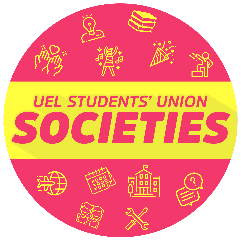 Please complete this form as well as a risk assessment, budget form and room booking form 4 academic weeks prior to the event date and email it to the Societies inbox at societies@uel.ac.ukAContact DetailsEvent DetailsTo be completed by Societies Coordinator:Print Name:Signed:Date:Society Name (if applicable)Contact Name (organiser)Student No.Contact EmailContact Mobile No.Committee Position (if applicable)Title of Event:Proposed Date:Event Location:Set Up Time: Start Time:End Time:Clear Down Time:Event Type☐Social☐Cultural☐Fundraising☐Entertainment☐Education☐OtherEvent Description, Purpose & ActivitiesEvent Objectives(SMART objectives)Estimated No. of AttendeesAttendee Type☐ Exclusive to Members of Society listed above☐ All UELSU Students☐ UELSU Staff☐ External VisitorsIs the event ticketed?☐Yes ☐NoIs the event free? If no, what is the cost?☐Yes ☐NoCost: Equipment Required and Description(i.e. microphone, speakers, tables, chairs)☐Yes ☐NoDo you require catering?☐Yes ☐NoMarketing Requirements from Students’ Union☐ None (self-marketed)☐ Posters (please note poster requests must be made 3 weeks in advance of event)☐ UELSU Website (www.uelunion.org)☐ UELSU Social Media (Facebook, Instagram)Are you having a guest speaker?☐Yes ☐No If yes you need to complete the External Guest Speaker Form.Have you budgeted for all event costs?☐Yes ☐NoPlease use the Events Template Budget on the website.Have you completed a risk assessment?☐Yes ☐NoNote: please send the Risk Assessment along with this form.Have you completed a room booking form?☐Yes ☐NoNote: Please submit a Room Booking Form at:  www.surveymonkey.com/r/Societyroombooking2017-18 